BLOOMINGTON CITY COUNCIL MEETING 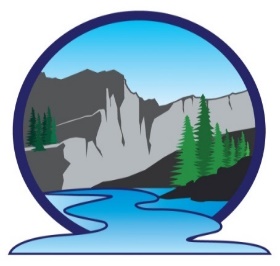 Working Meeting MinutesBLOOMINGTON CITY OFFICE45 N 1st WestJuly 29, 2020 Time 7:07pmAttendees: Ted McGhee, Rich Kearl, Dan Porter, Shawn Turner, Marilyn Wilkes, Christine Cooper Community Attendees: Invocation: Marilyn WilkesCommunity Comments (3 to 5 minutes):Mayor:Discuss the following:Short-Term RentalsNoise and NuisanceRecreational VehicleRight-of-Way Encroachment (move to regular City Council Meeting)City Clerk:Treasurer:Roads:Water:Sewer:City Hall/Offices: Delinquent Accounts: Payment of Expenses: Motion to dismiss: Dismissed at 09:37 pmDan Porter, Rich Kearl, Vote Unanimous Next City Council Meeting: August 19, 2020 